ИНТЕРЧЕМПИОН , ЧЕМПИОН РОССИИ, ЧЕМПИОН ЛИТВЫ, ЛАТВИИ ,ЭСТОНИИ , ЧЕМПИОН БАЛТИЙСКИХ СТРАН . ЧЕМПИОН ПОЛЬШИ , БЕЛАРУСИ,ЮНЫЙ ЧЕМПИОН ЛИТВЫ, ЛАТВИИ, ЭСТОНИИ, БАЛТИИ. YA SUPER STARDIANTES SANCHES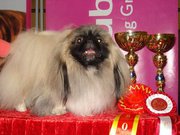 SYAO LUN IZ SOZVEZDIJA LAZUTKINOI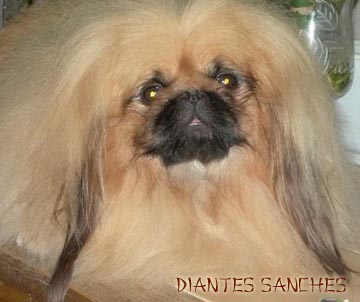 Best Junior-2006,Ch.Rus, Ch.Ua, CAC x 10, BOB x4, Big x1, Bis-2, BIZ JUN-1,Ex.M.JANIK IZ SOZVEZDIJA LAZUTKINOISTSANJA ONCE IN A WHILE 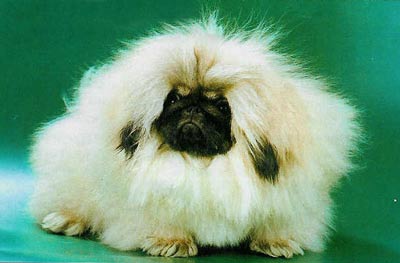 PENDENRAH SIMON-JOИНТЕРЧЕМПИОН , ЧЕМПИОН РОССИИ, ЧЕМПИОН ЛИТВЫ, ЛАТВИИ ,ЭСТОНИИ , ЧЕМПИОН БАЛТИЙСКИХ СТРАН . ЧЕМПИОН ПОЛЬШИ , БЕЛАРУСИ,ЮНЫЙ ЧЕМПИОН ЛИТВЫ, ЛАТВИИ, ЭСТОНИИ, БАЛТИИ. YA SUPER STARDIANTES SANCHESSYAO LUN IZ SOZVEZDIJA LAZUTKINOIBest Junior-2006,Ch.Rus, Ch.Ua, CAC x 10, BOB x4, Big x1, Bis-2, BIZ JUN-1,Ex.M.JANIK IZ SOZVEZDIJA LAZUTKINOISTSANJA ONCE IN A WHILE STSANJA THINK TWICE AT TRENDYLOOKИНТЕРЧЕМПИОН , ЧЕМПИОН РОССИИ, ЧЕМПИОН ЛИТВЫ, ЛАТВИИ ,ЭСТОНИИ , ЧЕМПИОН БАЛТИЙСКИХ СТРАН . ЧЕМПИОН ПОЛЬШИ , БЕЛАРУСИ,ЮНЫЙ ЧЕМПИОН ЛИТВЫ, ЛАТВИИ, ЭСТОНИИ, БАЛТИИ. YA SUPER STARDIANTES SANCHESSYAO LUN IZ SOZVEZDIJA LAZUTKINOIBest Junior-2006,Ch.Rus, Ch.Ua, CAC x 10, BOB x4, Big x1, Bis-2, BIZ JUN-1,Ex.M.JANIK IZ SOZVEZDIJA LAZUTKINOIBRIGITTE BARDOT IZ SOZVEZDIJA LAZUTKINOIDELWIN AFTER DARK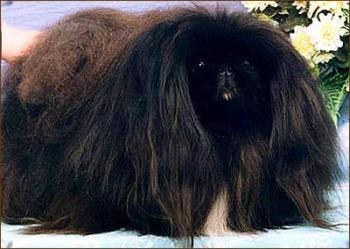 ИНТЕРЧЕМПИОН , ЧЕМПИОН РОССИИ, ЧЕМПИОН ЛИТВЫ, ЛАТВИИ ,ЭСТОНИИ , ЧЕМПИОН БАЛТИЙСКИХ СТРАН . ЧЕМПИОН ПОЛЬШИ , БЕЛАРУСИ,ЮНЫЙ ЧЕМПИОН ЛИТВЫ, ЛАТВИИ, ЭСТОНИИ, БАЛТИИ. YA SUPER STARDIANTES SANCHESSYAO LUN IZ SOZVEZDIJA LAZUTKINOIBest Junior-2006,Ch.Rus, Ch.Ua, CAC x 10, BOB x4, Big x1, Bis-2, BIZ JUN-1,Ex.M.JANIK IZ SOZVEZDIJA LAZUTKINOIBRIGITTE BARDOT IZ SOZVEZDIJA LAZUTKINOIИНТЕРЧЕМПИОН , ЧЕМПИОН РОССИИ, ЧЕМПИОН ЛИТВЫ, ЛАТВИИ ,ЭСТОНИИ , ЧЕМПИОН БАЛТИЙСКИХ СТРАН . ЧЕМПИОН ПОЛЬШИ , БЕЛАРУСИ,ЮНЫЙ ЧЕМПИОН ЛИТВЫ, ЛАТВИИ, ЭСТОНИИ, БАЛТИИ. YA SUPER STARDIANTES SANCHESSYAO LUN IZ SOZVEZDIJA LAZUTKINOIBest Junior-2006,Ch.Rus, Ch.Ua, CAC x 10, BOB x4, Big x1, Bis-2, BIZ JUN-1,Ex.M.ELIZABET ESSI TEYLORVice Champion of Europe-2000 
International Champion, 
CH. of Russia, CH. of Belarus, CH. of Ukraine
STSANJA NO MATTER WHAT FOR ICONA 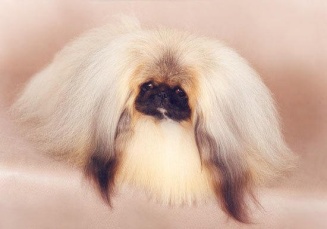 CH UKG 
NOWAI HARVEY MOON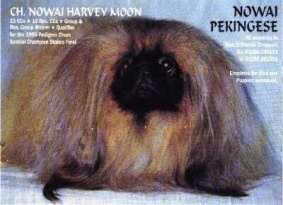 ИНТЕРЧЕМПИОН , ЧЕМПИОН РОССИИ, ЧЕМПИОН ЛИТВЫ, ЛАТВИИ ,ЭСТОНИИ , ЧЕМПИОН БАЛТИЙСКИХ СТРАН . ЧЕМПИОН ПОЛЬШИ , БЕЛАРУСИ,ЮНЫЙ ЧЕМПИОН ЛИТВЫ, ЛАТВИИ, ЭСТОНИИ, БАЛТИИ. YA SUPER STARDIANTES SANCHESSYAO LUN IZ SOZVEZDIJA LAZUTKINOIBest Junior-2006,Ch.Rus, Ch.Ua, CAC x 10, BOB x4, Big x1, Bis-2, BIZ JUN-1,Ex.M.ELIZABET ESSI TEYLORVice Champion of Europe-2000 
International Champion, 
CH. of Russia, CH. of Belarus, CH. of Ukraine
STSANJA NO MATTER WHAT FOR ICONA STSANJA FOREVER ELLAИНТЕРЧЕМПИОН , ЧЕМПИОН РОССИИ, ЧЕМПИОН ЛИТВЫ, ЛАТВИИ ,ЭСТОНИИ , ЧЕМПИОН БАЛТИЙСКИХ СТРАН . ЧЕМПИОН ПОЛЬШИ , БЕЛАРУСИ,ЮНЫЙ ЧЕМПИОН ЛИТВЫ, ЛАТВИИ, ЭСТОНИИ, БАЛТИИ. YA SUPER STARDIANTES SANCHESSYAO LUN IZ SOZVEZDIJA LAZUTKINOIBest Junior-2006,Ch.Rus, Ch.Ua, CAC x 10, BOB x4, Big x1, Bis-2, BIZ JUN-1,Ex.M.ELIZABET ESSI TEYLORHILLARI BLUE SUNRISECH RUS, RKF 
ALAMBRA STORY TELLER 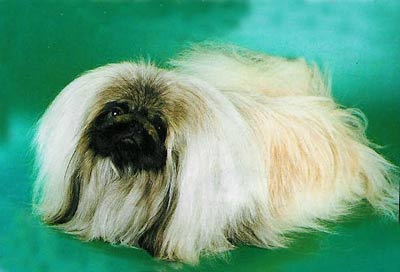 ИНТЕРЧЕМПИОН , ЧЕМПИОН РОССИИ, ЧЕМПИОН ЛИТВЫ, ЛАТВИИ ,ЭСТОНИИ , ЧЕМПИОН БАЛТИЙСКИХ СТРАН . ЧЕМПИОН ПОЛЬШИ , БЕЛАРУСИ,ЮНЫЙ ЧЕМПИОН ЛИТВЫ, ЛАТВИИ, ЭСТОНИИ, БАЛТИИ. YA SUPER STARDIANTES SANCHESSYAO LUN IZ SOZVEZDIJA LAZUTKINOIBest Junior-2006,Ch.Rus, Ch.Ua, CAC x 10, BOB x4, Big x1, Bis-2, BIZ JUN-1,Ex.M.ELIZABET ESSI TEYLORHILLARI BLUE SUNRISEIZABELLAИНТЕРЧЕМПИОН , ЧЕМПИОН РОССИИ, ЧЕМПИОН ЛИТВЫ, ЛАТВИИ ,ЭСТОНИИ , ЧЕМПИОН БАЛТИЙСКИХ СТРАН . ЧЕМПИОН ПОЛЬШИ , БЕЛАРУСИ,ЮНЫЙ ЧЕМПИОН ЛИТВЫ, ЛАТВИИ, ЭСТОНИИ, БАЛТИИ. YA SUPER STARDIANTES SANCHESARINA DIANTES SANCHES CACx4, R.CAC, Champion RFCC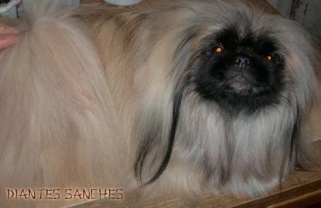 OGNENNYI LEV VOYAGE ONLYJ.Vice Chempion 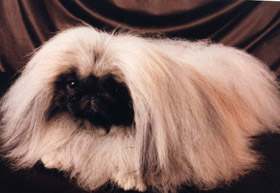 Europe - 2000 CH UA, MD, RU, 2xWIN UA.GRCH UA 6xCACIB, 17xCACSTSANJA ROUND MIDNIGHT AT DRATIONCH INT,RUS,RKF,
EST,PIN,BLR, 
GEO,LIT,LAT EUW Fawn. 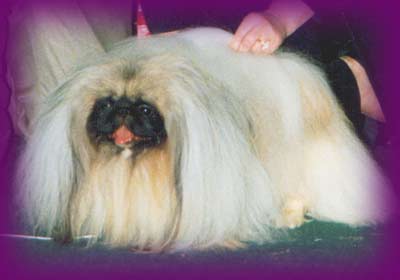 CH UKG 
STSANJA HERE I GO-AGAIN 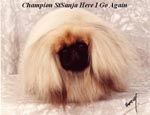 ИНТЕРЧЕМПИОН , ЧЕМПИОН РОССИИ, ЧЕМПИОН ЛИТВЫ, ЛАТВИИ ,ЭСТОНИИ , ЧЕМПИОН БАЛТИЙСКИХ СТРАН . ЧЕМПИОН ПОЛЬШИ , БЕЛАРУСИ,ЮНЫЙ ЧЕМПИОН ЛИТВЫ, ЛАТВИИ, ЭСТОНИИ, БАЛТИИ. YA SUPER STARDIANTES SANCHESARINA DIANTES SANCHES CACx4, R.CAC, Champion RFCCOGNENNYI LEV VOYAGE ONLYJ.Vice Chempion Europe - 2000 CH UA, MD, RU, 2xWIN UA.GRCH UA 6xCACIB, 17xCACSTSANJA ROUND MIDNIGHT AT DRATIONCH INT,RUS,RKF,
EST,PIN,BLR, 
GEO,LIT,LAT EUW Fawn. STSANJA THINK TWICE AT TRENDY LOOKИНТЕРЧЕМПИОН , ЧЕМПИОН РОССИИ, ЧЕМПИОН ЛИТВЫ, ЛАТВИИ ,ЭСТОНИИ , ЧЕМПИОН БАЛТИЙСКИХ СТРАН . ЧЕМПИОН ПОЛЬШИ , БЕЛАРУСИ,ЮНЫЙ ЧЕМПИОН ЛИТВЫ, ЛАТВИИ, ЭСТОНИИ, БАЛТИИ. YA SUPER STARDIANTES SANCHESARINA DIANTES SANCHES CACx4, R.CAC, Champion RFCCOGNENNYI LEV VOYAGE ONLYJ.Vice Chempion Europe - 2000 CH UA, MD, RU, 2xWIN UA.GRCH UA 6xCACIB, 17xCACNOBLE PAULA BARRYRed. 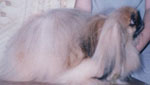 Ch Rus, CWCORGETTE CHIAYANGFawnИНТЕРЧЕМПИОН , ЧЕМПИОН РОССИИ, ЧЕМПИОН ЛИТВЫ, ЛАТВИИ ,ЭСТОНИИ , ЧЕМПИОН БАЛТИЙСКИХ СТРАН . ЧЕМПИОН ПОЛЬШИ , БЕЛАРУСИ,ЮНЫЙ ЧЕМПИОН ЛИТВЫ, ЛАТВИИ, ЭСТОНИИ, БАЛТИИ. YA SUPER STARDIANTES SANCHESARINA DIANTES SANCHES CACx4, R.CAC, Champion RFCCOGNENNYI LEV VOYAGE ONLYJ.Vice Chempion Europe - 2000 CH UA, MD, RU, 2xWIN UA.GRCH UA 6xCACIB, 17xCACNOBLE PAULA BARRYRed. RAMINA ELVIRed.ИНТЕРЧЕМПИОН , ЧЕМПИОН РОССИИ, ЧЕМПИОН ЛИТВЫ, ЛАТВИИ ,ЭСТОНИИ , ЧЕМПИОН БАЛТИЙСКИХ СТРАН . ЧЕМПИОН ПОЛЬШИ , БЕЛАРУСИ,ЮНЫЙ ЧЕМПИОН ЛИТВЫ, ЛАТВИИ, ЭСТОНИИ, БАЛТИИ. YA SUPER STARDIANTES SANCHESARINA DIANTES SANCHES CACx4, R.CAC, Champion RFCCCH RU, UA 
CACIB, R.CACIB, CACx8, BOBx2 
CW, CH RU 
OGNENNYI LEV LUCKY GIRL 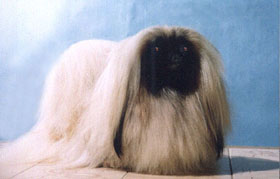 INTCH.CHRU.RKF.UA 
DELWIN'S TOTAL ECLIPSECH GB 
NOWAI HARVEY MOON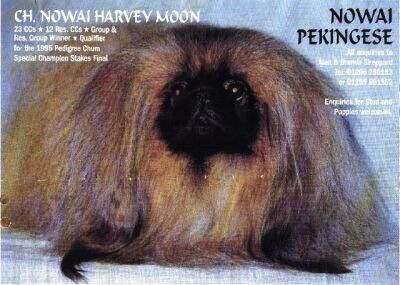 ИНТЕРЧЕМПИОН , ЧЕМПИОН РОССИИ, ЧЕМПИОН ЛИТВЫ, ЛАТВИИ ,ЭСТОНИИ , ЧЕМПИОН БАЛТИЙСКИХ СТРАН . ЧЕМПИОН ПОЛЬШИ , БЕЛАРУСИ,ЮНЫЙ ЧЕМПИОН ЛИТВЫ, ЛАТВИИ, ЭСТОНИИ, БАЛТИИ. YA SUPER STARDIANTES SANCHESARINA DIANTES SANCHES CACx4, R.CAC, Champion RFCCCH RU, UA 
CACIB, R.CACIB, CACx8, BOBx2 
CW, CH RU 
OGNENNYI LEV LUCKY GIRL INTCH.CHRU.RKF.UA 
DELWIN'S TOTAL ECLIPSEDELWIN PLATINIUM PLUS ИНТЕРЧЕМПИОН , ЧЕМПИОН РОССИИ, ЧЕМПИОН ЛИТВЫ, ЛАТВИИ ,ЭСТОНИИ , ЧЕМПИОН БАЛТИЙСКИХ СТРАН . ЧЕМПИОН ПОЛЬШИ , БЕЛАРУСИ,ЮНЫЙ ЧЕМПИОН ЛИТВЫ, ЛАТВИИ, ЭСТОНИИ, БАЛТИИ. YA SUPER STARDIANTES SANCHESARINA DIANTES SANCHES CACx4, R.CAC, Champion RFCCCH RU, UA 
CACIB, R.CACIB, CACx8, BOBx2 
CW, CH RU 
OGNENNYI LEV LUCKY GIRL Ognennyi Lev IzabellaCh.Rus, J.Ch.Rus, Ch. RKF, Ch. Bellarusia. 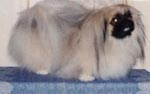 Little Jamie V. Prenton LaneCh RKF 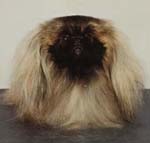 ИНТЕРЧЕМПИОН , ЧЕМПИОН РОССИИ, ЧЕМПИОН ЛИТВЫ, ЛАТВИИ ,ЭСТОНИИ , ЧЕМПИОН БАЛТИЙСКИХ СТРАН . ЧЕМПИОН ПОЛЬШИ , БЕЛАРУСИ,ЮНЫЙ ЧЕМПИОН ЛИТВЫ, ЛАТВИИ, ЭСТОНИИ, БАЛТИИ. YA SUPER STARDIANTES SANCHESARINA DIANTES SANCHES CACx4, R.CAC, Champion RFCCCH RU, UA 
CACIB, R.CACIB, CACx8, BOBx2 
CW, CH RU 
OGNENNYI LEV LUCKY GIRL Ognennyi Lev IzabellaCh.Rus, J.Ch.Rus, Ch. RKF, Ch. Bellarusia. Noble Paula Barry ILANA DIANTES SANCHES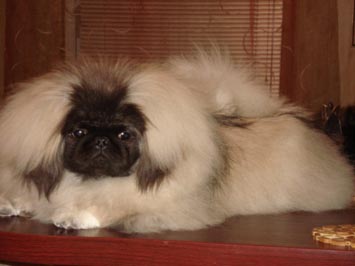 ЮНЫЙ ЧЕМПИОН ЛИТВЫ, ЛАТВИИ . ЭСТОНИИ, ЧЕМПИОН ЛИТВЫ, ЛАТВИИCHILLIWACK'S DOM PERIGNON 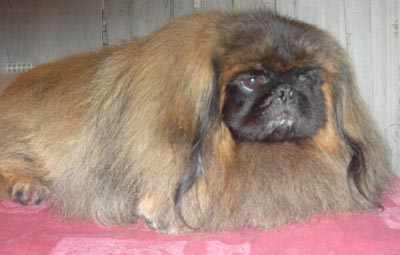  CH RU, CACx7 RU., 2xBOB, 2xBest Male, 
 Чемпион РФЛС, РФССFIN CH EST CH RUS CH LTU CH BLR CH EUV-02 LTUV-02 
STSANJA THE FIRST STEP TO DRATSUM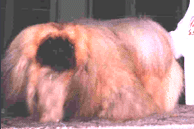 GB CH 
STSANJA STEP BY STEP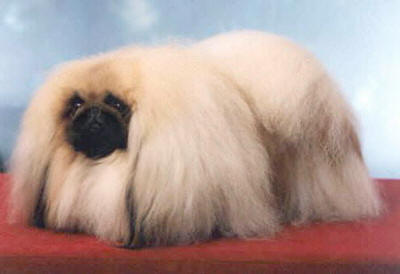 GB CH 
TENLING GOLDEN ARROW OF PEKEHUIS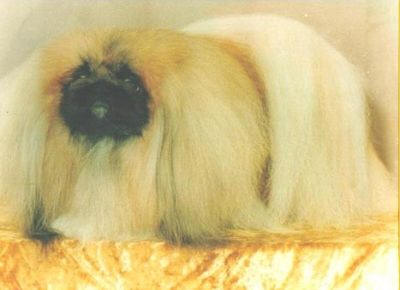 ILANA DIANTES SANCHESЮНЫЙ ЧЕМПИОН ЛИТВЫ, ЛАТВИИ . ЭСТОНИИ, ЧЕМПИОН ЛИТВЫ, ЛАТВИИCHILLIWACK'S DOM PERIGNON  CH RU, CACx7 RU., 2xBOB, 2xBest Male, 
 Чемпион РФЛС, РФССFIN CH EST CH RUS CH LTU CH BLR CH EUV-02 LTUV-02 
STSANJA THE FIRST STEP TO DRATSUMGB CH 
STSANJA STEP BY STEPSTSANJA SECOND TIME AROUND 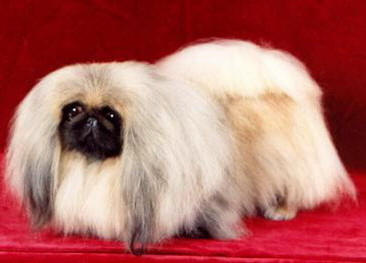 ILANA DIANTES SANCHESЮНЫЙ ЧЕМПИОН ЛИТВЫ, ЛАТВИИ . ЭСТОНИИ, ЧЕМПИОН ЛИТВЫ, ЛАТВИИCHILLIWACK'S DOM PERIGNON  CH RU, CACx7 RU., 2xBOB, 2xBest Male, 
 Чемпион РФЛС, РФССFIN CH EST CH RUS CH LTU CH BLR CH EUV-02 LTUV-02 
STSANJA THE FIRST STEP TO DRATSUMSTSANJA LOVE IS HERE TO STAY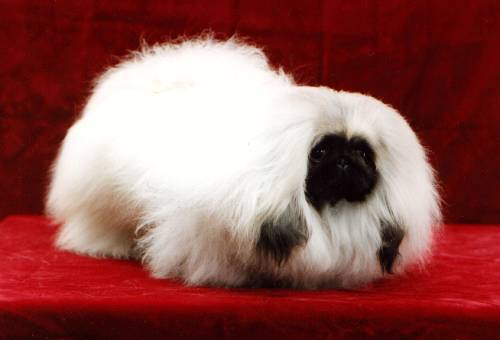 GB CH 
LIVANDA MICKLEE MATAHO 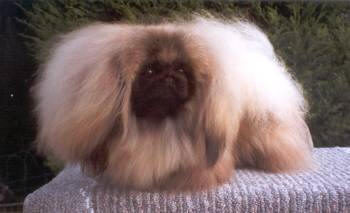 ILANA DIANTES SANCHESЮНЫЙ ЧЕМПИОН ЛИТВЫ, ЛАТВИИ . ЭСТОНИИ, ЧЕМПИОН ЛИТВЫ, ЛАТВИИCHILLIWACK'S DOM PERIGNON  CH RU, CACx7 RU., 2xBOB, 2xBest Male, 
 Чемпион РФЛС, РФССFIN CH EST CH RUS CH LTU CH BLR CH EUV-02 LTUV-02 
STSANJA THE FIRST STEP TO DRATSUMSTSANJA LOVE IS HERE TO STAYSTSANJA WHAT NOW MY LOVEILANA DIANTES SANCHESЮНЫЙ ЧЕМПИОН ЛИТВЫ, ЛАТВИИ . ЭСТОНИИ, ЧЕМПИОН ЛИТВЫ, ЛАТВИИCHILLIWACK'S DOM PERIGNON  CH RU, CACx7 RU., 2xBOB, 2xBest Male, 
 Чемпион РФЛС, РФССCARLQTTJEFIN CH INT CH LV CH LTU CH RUS CH : BLR CH 
FRAMPTON ELUSIVE DREAMS AT DRATSUM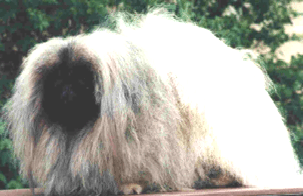 GB CH 
YAKEE DAME'S DESIRE OF SHIARITA 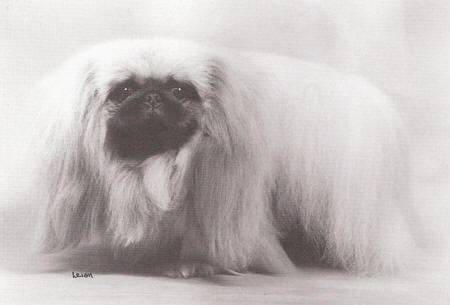 ILANA DIANTES SANCHESЮНЫЙ ЧЕМПИОН ЛИТВЫ, ЛАТВИИ . ЭСТОНИИ, ЧЕМПИОН ЛИТВЫ, ЛАТВИИCHILLIWACK'S DOM PERIGNON  CH RU, CACx7 RU., 2xBOB, 2xBest Male, 
 Чемпион РФЛС, РФССCARLQTTJEFIN CH INT CH LV CH LTU CH RUS CH : BLR CH 
FRAMPTON ELUSIVE DREAMS AT DRATSUMFRAMPTON SILVER DREAMSILANA DIANTES SANCHESЮНЫЙ ЧЕМПИОН ЛИТВЫ, ЛАТВИИ . ЭСТОНИИ, ЧЕМПИОН ЛИТВЫ, ЛАТВИИCHILLIWACK'S DOM PERIGNON  CH RU, CACx7 RU., 2xBOB, 2xBest Male, 
 Чемпион РФЛС, РФССCARLQTTJEBONITA OLE LUKOYEKISCI SWEET SIR Ch. Russia 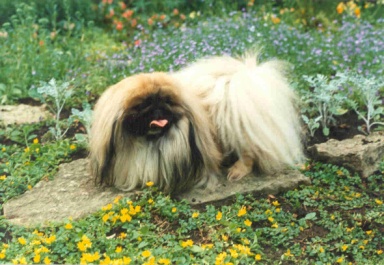 ILANA DIANTES SANCHESЮНЫЙ ЧЕМПИОН ЛИТВЫ, ЛАТВИИ . ЭСТОНИИ, ЧЕМПИОН ЛИТВЫ, ЛАТВИИCHILLIWACK'S DOM PERIGNON  CH RU, CACx7 RU., 2xBOB, 2xBest Male, 
 Чемпион РФЛС, РФССCARLQTTJEBONITA OLE LUKOYEZIN ER FUILANA DIANTES SANCHESЮНЫЙ ЧЕМПИОН ЛИТВЫ, ЛАТВИИ . ЭСТОНИИ, ЧЕМПИОН ЛИТВЫ, ЛАТВИИ DIANTES SANCHES 
03.07.2003
CACIB, CAC-PU, CACx3, R.CAC, CW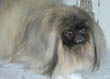 OGNENNYI LEV ISPAHAN 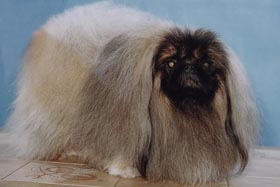 Ch. Rus, Ukr,Mold, 
CACIB, R.CACIB 2,CAC x 10, BOB õ3 Ch.Rus, EstVan Chio V. Prenton Lane 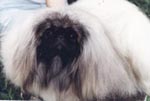 Ch.ItalyGordon's Black and White V. Prenton Lane 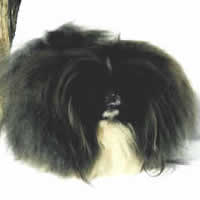 ILANA DIANTES SANCHESЮНЫЙ ЧЕМПИОН ЛИТВЫ, ЛАТВИИ . ЭСТОНИИ, ЧЕМПИОН ЛИТВЫ, ЛАТВИИ DIANTES SANCHES 
03.07.2003
CACIB, CAC-PU, CACx3, R.CAC, CWOGNENNYI LEV ISPAHAN Ch. Rus, Ukr,Mold, 
CACIB, R.CACIB 2,CAC x 10, BOB õ3 Ch.Rus, EstVan Chio V. Prenton Lane Funny Fortina of Emperor's Toy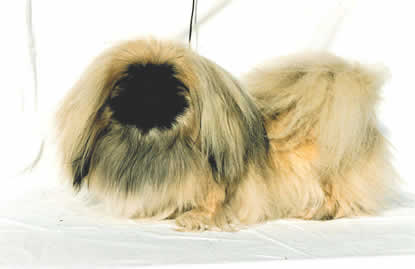 ILANA DIANTES SANCHESЮНЫЙ ЧЕМПИОН ЛИТВЫ, ЛАТВИИ . ЭСТОНИИ, ЧЕМПИОН ЛИТВЫ, ЛАТВИИ DIANTES SANCHES 
03.07.2003
CACIB, CAC-PU, CACx3, R.CAC, CWOGNENNYI LEV ISPAHAN Ch. Rus, Ukr,Mold, 
CACIB, R.CACIB 2,CAC x 10, BOB õ3 Ognennyi Lev IzabellaCh.Rus, J.Ch.Rus, Ch. RKF, Ch. Bellarusia. Little Jamie V. Prenton LaneCh RKF ILANA DIANTES SANCHESЮНЫЙ ЧЕМПИОН ЛИТВЫ, ЛАТВИИ . ЭСТОНИИ, ЧЕМПИОН ЛИТВЫ, ЛАТВИИ DIANTES SANCHES 
03.07.2003
CACIB, CAC-PU, CACx3, R.CAC, CWOGNENNYI LEV ISPAHAN Ch. Rus, Ukr,Mold, 
CACIB, R.CACIB 2,CAC x 10, BOB õ3 Ognennyi Lev IzabellaCh.Rus, J.Ch.Rus, Ch. RKF, Ch. Bellarusia. Noble Paula Barry ILANA DIANTES SANCHESЮНЫЙ ЧЕМПИОН ЛИТВЫ, ЛАТВИИ . ЭСТОНИИ, ЧЕМПИОН ЛИТВЫ, ЛАТВИИ DIANTES SANCHES 
03.07.2003
CACIB, CAC-PU, CACx3, R.CAC, CWOGNENNYI LEV ORCHIDEA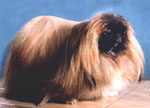 Red R.CACIB, CACx2, R.CACx2 CH RUS 
OGNENNYI LEV ZEFIR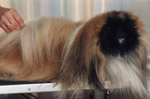 CH INT. RUS, RKF. EST, FIN, BLR, GEO, LIT, LAT, POL, BALT 2XEUW 
STSANJA ROUND-MIDNIGHT AT DRATSUN FawnILANA DIANTES SANCHESЮНЫЙ ЧЕМПИОН ЛИТВЫ, ЛАТВИИ . ЭСТОНИИ, ЧЕМПИОН ЛИТВЫ, ЛАТВИИ DIANTES SANCHES 
03.07.2003
CACIB, CAC-PU, CACx3, R.CAC, CWOGNENNYI LEV ORCHIDEARed R.CACIB, CACx2, R.CACx2 CH RUS 
OGNENNYI LEV ZEFIRNOBLE PAULA BARRY ILANA DIANTES SANCHESЮНЫЙ ЧЕМПИОН ЛИТВЫ, ЛАТВИИ . ЭСТОНИИ, ЧЕМПИОН ЛИТВЫ, ЛАТВИИ DIANTES SANCHES 
03.07.2003
CACIB, CAC-PU, CACx3, R.CAC, CWOGNENNYI LEV ORCHIDEARed R.CACIB, CACx2, R.CACx2 MONOMAH IVONNA SWEET'S PANSY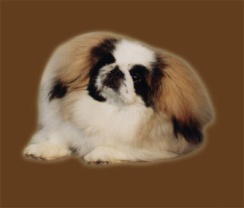 White & RedCH INT,RUS,RKP,EST,FIN,BLR, 
GEO,LIT,LAT,POL,BALT 2XEUW 
STSANJA ROUND MIDNIGHT AT DRATSUN Fawn.ILANA DIANTES SANCHESЮНЫЙ ЧЕМПИОН ЛИТВЫ, ЛАТВИИ . ЭСТОНИИ, ЧЕМПИОН ЛИТВЫ, ЛАТВИИ DIANTES SANCHES 
03.07.2003
CACIB, CAC-PU, CACx3, R.CAC, CWOGNENNYI LEV ORCHIDEARed R.CACIB, CACx2, R.CACx2 MONOMAH IVONNA SWEET'S PANSYWhite & RedZI DE'CHANEL 